Oulaisten kaupunki		TILITYSLOMAKE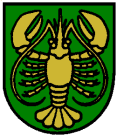 
LISÄPALKKATUKIEnsimmäisen tilityslomakkeen liitteeksi tulee toimittaa seuraavat asiakirjat, mikäli niitä ei ole toimitettu hakemuksen yhteydessä:kopio työsopimuksestakopio TE-toimiston palkkatukipäätöksestä sekä muista mahdollisista tukipäätöksistäKuukausittain toimitetaan kopiot maksetusta palkasta ja palkan sivukuluista.

Ilman pyydettyjä liitteitä palkka-avustusta ei voida maksaa.Tilityslomakkeen palautus
Oulaisten kaupunki
Henkilöstöjohtaja Jouni Aitto-oja
Oulaistenkatu 12   (PL 22)
86300 OULAINEN


Kaupunki maksaa lisäpalkkatukiavustuksen kuukausittain takautuvasti tilityslomakkeen saapumisesta.

Lisätietoja antaa henkilöstöjohtaja Jouni Aitto-oja, puh 044 4793221, jouni.aitto-oja@oulainen.fi
Vakuutan antamani tiedot palkka-avustuksen maksamista varten oikeiksi.Allekirjoitus
Työnantaja
Osoite
Puhelin ja sähköposti
Yhteyshenkilö
IBAN-tilinumeroTyöntekijän nimiPaikka ja aikaAllekirjoitus ja nimenselvennys